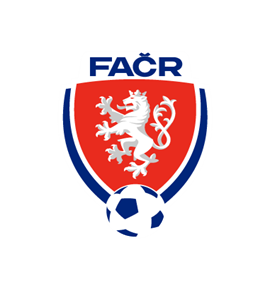 Víkendová utkání 15.-16.4.2023II třída – 14. koloIII. třída – 18. koloIV. třída – 10. koloČ. Řečice A - Čejovodloženo  24.5. 17:30Speřice B – Kamenice Bodloženo 28.4. 17:30Horní Cerekev A - Obrataňodloženo 8.5. 13:00 (NR)Ústrašín – Černovice AodloženoPacov B – Jiřice AodloženoLukavec - HořepníkANOPlačkov - Božejovodloženo 5.5. 17:00 hodHorní Ves - ŽelivANOČernovice B - Žirovodloženo AFC HU C - BudíkovANO _  UMTFKM PE C – Košetice BANO _ UMT (tráva č.2) ?Rohozná – MnichodloženoJiřice B/ Petrovice – Senožatyodloženo NT 26.5. 18:00Vyskytná – Častrovodloženo NT 24.5. 17:30Č. Řečice B – Hor. Cerekev BANO